ΑΝΑΚΟΙΝΩΣΗΗ Πρακτική Άσκηση Τριτοβάθμιας Εκπαίδευσης του ΠΑΝΕΠΙΣΤΗΜΙΟΥ ΔΥΤΙΚΗΣ MΑΚΕΔΟΝΙΑΣ στο πλαίσιο του Επιχειρησιακού Προγράμματος «Ανταγωνιστικότητα, Επιχειρηματικότητα και Καινοτομία (ΕΠΑνΕΚ)» ΕΣΠΑ 2014-2020 θα λειτουργήσει στο ΠΤΝ για το ακαδημαϊκό έτος 2019-2020. Η διάρκεια της Πρακτικής Άσκησης είναι δύο μήνες. Για την επιλογή των φοιτητριών/τών θα ακολουθηθεί διαδικασία αξιολόγησης βάσει των αιτήσεων που θα κατατεθούν ηλεκτρονικά κι εμπρόθεσμα.Παρακαλούνται οι φοιτήτριες/ές του ΠΤΝ που φοιτούν στα εξάμηνα 3ο,  5ο και 7ο και ενδιαφέρονται να συμμετάσχουν στη Διευρυμένη Πρακτική Άσκηση για το ακαδημαϊκό έτος 2019-2020 να συμπληρώσουν την ηλεκτρονική αίτηση-δήλωση που υπάρχει στη διεύθυνση https://internship.uowm.gr/aitisi-foititi-gia-praktiki-askisi/ και να την υποβάλλουν μέχρι την Τρίτη 10 Δεκεμβρίου 2019.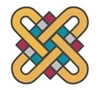 ΠΑΝΕΠΙΣΤΗΜΙΟ ΔΥΤΙΚΗΣ ΜΑΚΕΔΟΝΙΑΣ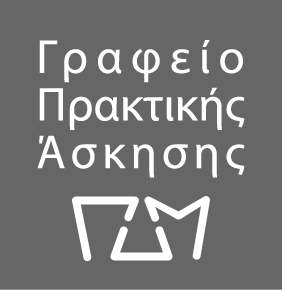 